Groupes de maison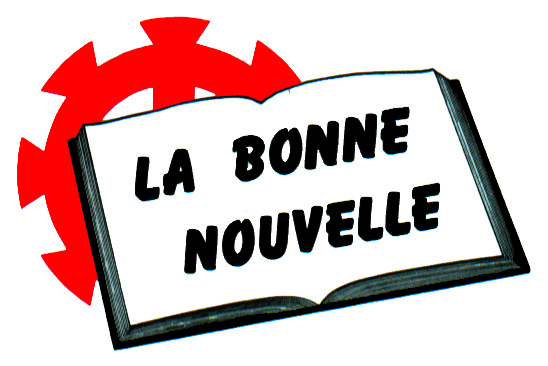 Semaine du mercredi 04 juillet 2018J’ai décidé de grandir (Soirée n°10)Bien vivre en sociétéQuel est mon engagement en tant que chrétien(ne) dans la société ?Comment trouver l’équilibre entre l’engagement dans l’Église et celui dans la société ?Comment faire pour être de bons amis ? Peut-on avoir des amis non-chrétiens ?Est-il plus pertinent de s’engager dans une association plutôt chrétienne ou plutôt laïque (un club de sport, un groupe de quartier, une action solidaire, etc.) ?